INDICAÇÃO Nº 4618/2018Sugere ao Poder Executivo Municipal que verifique a possibilidade de enviar varredor para limpeza da Rua Carlos Steagal na Vila Mac-knight.Excelentíssimo Senhor Prefeito Municipal, Nos termos do Art. 108 do Regimento Interno desta Casa de Leis, dirijo-me a Vossa Excelência para sugerir ao setor competente que verifique a possibilidade de enviar varredor para limpeza da Rua Carlos Steagal na Vila Mac-knight.Justificativa:Fomos procurados por moradores da referida rua solicitando essa providencia, pois segundo eles a mesma está suja, com muitas folhas secas espalhadas, causando transtornos.OBS: No local existe uma grande seringueira da qual derruba muitas folhas que ficam acumuladas e quando chove são levadas ao bueiro entupindo-o.Plenário “Dr. Tancredo Neves”, em 01 de Outubro de 2018.José Luís Fornasari                                                  “Joi Fornasari”                                                    - Vereador -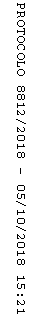 